Kioskschema VT-16, T06/07Nedan är personer som är utvalda att hålla kiosken öppen på nedan tider.Om man inte har möjlighet att ta den tiden man blivit tilldelad eller får förhinder ansvarar man själv för att få tiden bemannad enligt nedan.Byt med någon annan på som har en tid på kioskschematKontakta någon annan förälder i laget för att se om de kan ta den tiden man blivit tilldelad. Kontaktlista ligger på laget.se, tryck: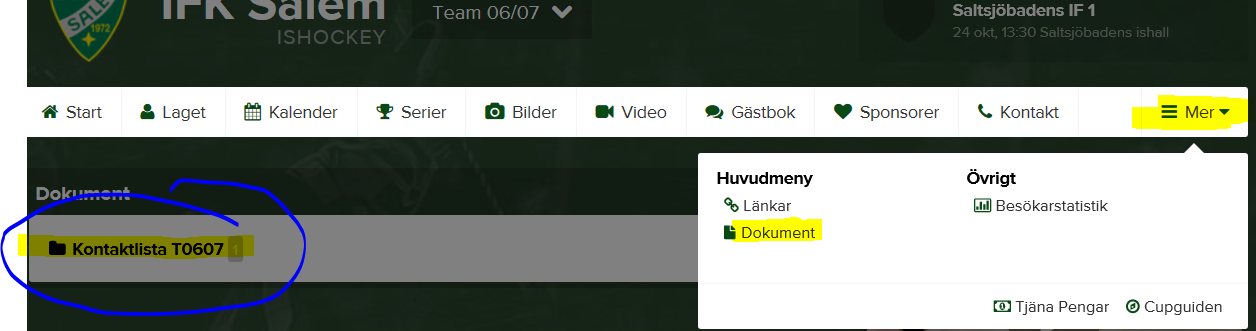 Schemat:Vecka:Datum:Tid:Ansvarig kiosken:Aktivitet:2Sön 17 jan9:30-12Melvin Milasten07-match4Lör 30 jan12-15:30Elliot BornfalkAllmis/A-lagsmatch4Sön 31 Jan10-13Erik Langsmo07-match4Sön 31 Jan13-16Max MonteniusAllmis/Stormhockey5Lör 6 feb12-15:30Douglas EdlundAllmis/A-lagsmatch5Sön 7 feb9:30-12Elias Wikström06-match5Sön 7 feb12-14Sebatian WahlundAllmis/Stormhockey5Sön 7 feb14-16Egon ErneAllmis/Stormhockey6Tor 11 feb17-19:30Noah Sörensen06-match6Sön 14 feb9:30-12Timothy Sturesson07-match